ЗАЯЦ  В  ЛЕСУ                                          2мин 52 сек.   9 шумов) Жил-был  в лесу  заяц-трусишка. Вышел однажды заяц из дома, а  ёжик в кустах  вдруг как зашуршит!                                                               ЦЕЛЛОФАНИспугался заяц и - бежать.                                                                ТРЕЩОТКАБежал, бежал и присел на пенёк отдохнуть,  а дятел на сосне как застучит!                                                                                                               КОРОБОЧКА Бросился  заяц бежать.                                                                     ТРЕЩОТКАБежал, бежал, забежал в самую чащу, а  там сова крыльями как захлопает.                                                                                                                ТКАНЬ Побежал заяц из леса к речке.                                              БАРАБАН (быстро)А на берегу речки лягушки сидели.                                         ТОН-БЛОК Увидели они зайца – и прыг в воду.                                   МЕТАЛЛОФОН Заяц обрадовался и говорит:  - А звери меня, зайца, боятся!Сказал так, и смело поскакал обратно в лес          ПАЛЬЦАМИ    БАРАБАНИТЬ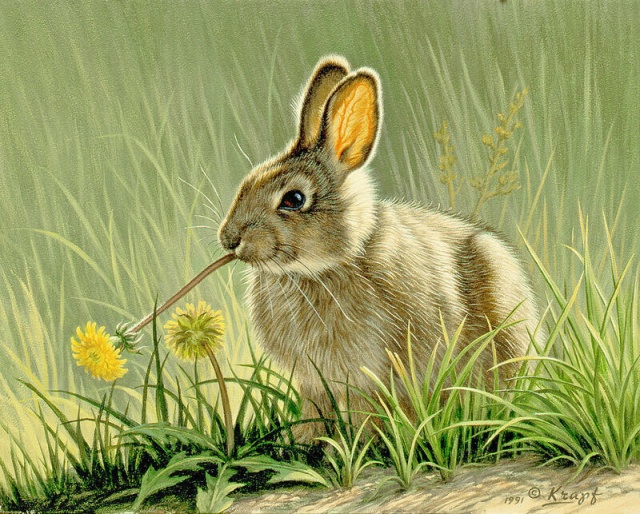 . 